В соответствии с бюджетным законодательством Российской Федерации, Постановлением администрации Истоминского сельского поселения № 284 от 15.08.2013г. «Об утверждении Порядка разработки, реализации и оценки эффективности муниципальных программ Истоминского сельского поселения,-Утвердить отчет о выполнении муниципальной программы «Энергоэффективность» Истоминского сельского поселения за 2016 год и эффективности использования финансовых средств согласно приложению к настоящему постановлению.Настоящее постановление подлежит опубликованию (обнародованию).Контроль над выполнением постановления оставляю за собой.Глава Администрации Истоминского сельского поселения                                             Л.Н. ФлютаПостановление вносит начальник сектора  ЖКХи имущественных отношенийАракелян И.С.Раздел 1. Конкретные результаты реализации муниципальной программы, достигнутые за отчетный период.1.1. Основные результаты, достигнутые за отчетный период.        Муниципальная программа  «Энергоэффективность» (далее - Программа) утверждена постановлением администрации Истоминского сельского поселения от 12 декабря 2013 г. № 426.Объем финансирования Программы в 2016 году за счет средств  местного бюджета (целевая статья расходов 13 12 440) составляет 0,0 тыс. рублей. Расходы на капитальные вложения не предусмотрены.Основные результаты, достигнутые за отчетный период, приведены ниже.1.2. Характеристика вклада основных результатов в решение задач и достижение целей Программы.Задача увеличение доли объема энергетических ресурсов (электрическая и тепловая энергия, вода, природный газ), расчет за которые осуществляется по приборам учета, в объеме энергоресурсов, потребляемых на территории Истоминского сельского поселения; стимулирование технологической модернизации экономики и формирование бережливой модели энергопотребления;решалась за счет:совершенствования нормативно-правового регулирования и методического обеспечения в области энергоэффективности и энергосбережения;финансово-экономического стимулирования реализации проектов в области энергоэффективности и энергосбережения;повышения информированности общества об энергоэффективном оборудовании, технологиях и достижениях в области энергоэффективности и энергосбережения;Анализ реализации Программы, проведённый в соответствии с Методикой, показал, что Программа реализуется с высоким уровнем эффективности.1.3.Сведения о достижении значений показателей (индикаторов) муниципальной  программы «Энергоэффективность» Истоминского сельского поселения на 2014-2020 годыРаздел 2. Сведения о  реализации основных мероприятий в разрезе подпрограмм, программы «Энергоэффективность» Истоминского сельского поселения на 2014-2020 г.Раздел 3. Сведения  об использовании бюджетных ассигнований местного  бюджета на реализацию муниципальной программы (тыс. руб.)Раздел 4. Информация о внесенных ответственным исполнителем изменениях в ПрограммуРаздел 5. Предложения по дальнейшей реализации Программы       В 2017 году Программа реализуется в соответствии с Планом реализации  муниципальной программы Истоминского сельского поселения «Энергоэффективность» на 2017 год.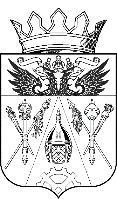 АДМИНИСТРАЦИЯ ИСТОМИНСКОГО СЕЛЬСКОГО ПОСЕЛЕНИЯ ПОСТАНОВЛЕНИЕАДМИНИСТРАЦИЯ ИСТОМИНСКОГО СЕЛЬСКОГО ПОСЕЛЕНИЯ ПОСТАНОВЛЕНИЕАДМИНИСТРАЦИЯ ИСТОМИНСКОГО СЕЛЬСКОГО ПОСЕЛЕНИЯ ПОСТАНОВЛЕНИЕАДМИНИСТРАЦИЯ ИСТОМИНСКОГО СЕЛЬСКОГО ПОСЕЛЕНИЯ ПОСТАНОВЛЕНИЕАДМИНИСТРАЦИЯ ИСТОМИНСКОГО СЕЛЬСКОГО ПОСЕЛЕНИЯ ПОСТАНОВЛЕНИЕАДМИНИСТРАЦИЯ ИСТОМИНСКОГО СЕЛЬСКОГО ПОСЕЛЕНИЯ ПОСТАНОВЛЕНИЕАДМИНИСТРАЦИЯ ИСТОМИНСКОГО СЕЛЬСКОГО ПОСЕЛЕНИЯ ПОСТАНОВЛЕНИЕАДМИНИСТРАЦИЯ ИСТОМИНСКОГО СЕЛЬСКОГО ПОСЕЛЕНИЯ ПОСТАНОВЛЕНИЕАДМИНИСТРАЦИЯ ИСТОМИНСКОГО СЕЛЬСКОГО ПОСЕЛЕНИЯ ПОСТАНОВЛЕНИЕАДМИНИСТРАЦИЯ ИСТОМИНСКОГО СЕЛЬСКОГО ПОСЕЛЕНИЯ ПОСТАНОВЛЕНИЕАДМИНИСТРАЦИЯ ИСТОМИНСКОГО СЕЛЬСКОГО ПОСЕЛЕНИЯ ПОСТАНОВЛЕНИЕ11.04.2017 г.№8585х. Островскогох. Островскогох. Островскогох. Островскогох. Островскогох. Островскогох. Островскогох. Островскогох. Островскогох. Островскогох. Островского«Об утверждении отчета о выполнении муниципальной программы Истоминского сельского поселения «Энергоэффективность» за 2016 год»ПОСТАНОВЛЯЮ:«Об утверждении отчета о выполнении муниципальной программы Истоминского сельского поселения «Энергоэффективность» за 2016 год»ПОСТАНОВЛЯЮ:«Об утверждении отчета о выполнении муниципальной программы Истоминского сельского поселения «Энергоэффективность» за 2016 год»ПОСТАНОВЛЯЮ:«Об утверждении отчета о выполнении муниципальной программы Истоминского сельского поселения «Энергоэффективность» за 2016 год»ПОСТАНОВЛЯЮ:«Об утверждении отчета о выполнении муниципальной программы Истоминского сельского поселения «Энергоэффективность» за 2016 год»ПОСТАНОВЛЯЮ:«Об утверждении отчета о выполнении муниципальной программы Истоминского сельского поселения «Энергоэффективность» за 2016 год»ПОСТАНОВЛЯЮ:«Об утверждении отчета о выполнении муниципальной программы Истоминского сельского поселения «Энергоэффективность» за 2016 год»ПОСТАНОВЛЯЮ:«Об утверждении отчета о выполнении муниципальной программы Истоминского сельского поселения «Энергоэффективность» за 2016 год»ПОСТАНОВЛЯЮ:«Об утверждении отчета о выполнении муниципальной программы Истоминского сельского поселения «Энергоэффективность» за 2016 год»ПОСТАНОВЛЯЮ:«Об утверждении отчета о выполнении муниципальной программы Истоминского сельского поселения «Энергоэффективность» за 2016 год»ПОСТАНОВЛЯЮ:«Об утверждении отчета о выполнении муниципальной программы Истоминского сельского поселения «Энергоэффективность» за 2016 год»ПОСТАНОВЛЯЮ:№
п/пПоказатель (индикатор) (наименование)Единица измерения2016год план2016год фактСтепень достижения целевых показателейКЦИiСтепень соответствия запланированному уровню затратКБЗiПричины невыполнения1.1.доля объемов электрической энергии, расчеты за которую осуществляются с использованием приборов учета, в общем объеме электрической энергии, потребляемой (используемой) на территории Истоминского сельского поселения;%100100111.2.доля объемов воды, расчеты за которую осуществляются с использованием приборов учета, в общем объеме воды, потребляемой (используемой) на территории Истоминского сельского поселения;%8080112.1доля объемов природного газа, расчеты за который осуществляются с использованием приборов учета, в общем объеме природного газа, потребляемого (используемого) на территории Истоминского сельского поселения;%100100112.2Объем потребления электрической энергиикВт/ч127,0140,90,912.3Объем потребления водым. куб.2601561,6612.4Объем потребления природного газам. куб.17,016,551,01№
п/пНомер и наименование    
основного мероприятияСоисполнитель, участник, ответственный за исполнение основного мероприятияСрокСрокФактический срокФактический срокРезультаты Результаты Проблемы возникшие в ходе реализации мероприятия№
п/пНомер и наименование    
основного мероприятияСоисполнитель, участник, ответственный за исполнение основного мероприятияначала  
реализацииокончания 
реализацииначала  
реализацииокончания 
реализациизапланированныеДостигнутые Проблемы возникшие в ходе реализации мероприятия1. Подпрограмма «Энергосбережение и повышение энергетической эффективности»1. Подпрограмма «Энергосбережение и повышение энергетической эффективности»1. Подпрограмма «Энергосбережение и повышение энергетической эффективности»1. Подпрограмма «Энергосбережение и повышение энергетической эффективности»1. Подпрограмма «Энергосбережение и повышение энергетической эффективности»1. Подпрограмма «Энергосбережение и повышение энергетической эффективности»1. Подпрограмма «Энергосбережение и повышение энергетической эффективности»1. Подпрограмма «Энергосбережение и повышение энергетической эффективности»1. Подпрограмма «Энергосбережение и повышение энергетической эффективности»1. Подпрограмма «Энергосбережение и повышение энергетической эффективности»1.1Замена ламп накаливания и других неэффективных элементов системы освещения, в том числе светильников, на энергосберегающие (здание администрации)Администрация Истоминского сельского поселения;МБУК ИСП «Дорожная СБ», «Дорожный СДК».2014202020142020Уменьшение потребление энергоресурсовОтсутствие финансирования1.2.Замена ламп накаливания и других неэффективных элементов системы освещения, в том числе светильников, на энергосберегающие (уличное освещение)Администрация Истоминского сельского поселения;МБУК ИСП «Дорожная СБ».2014202020142020Уменьшение потребление энергоресурсовУменьшение потребление энергорессурсов1.3Замена ламп накаливания и других неэффективных элементов системы освещения, в том числе светильников, на энергосберегающиеАдминистрация Истоминского сельского поселения;МБУК ИСП «Дорожная СБ».2014202020142020Уменьшение потребление энергоресурсовОтсутствие финансированияСтатусНаименование муниципальной программы, подпрограммы  основного мероприятияОтветственный исполнитель, соисполнитель, участникиКод бюджетной классификацииКод бюджетной классификацииКод бюджетной классификацииКод бюджетной классификацииРасходы (тыс.руб)Расходы (тыс.руб)Расходы (тыс.руб)СтатусНаименование муниципальной программы, подпрограммы  основного мероприятияОтветственный исполнитель, соисполнитель, участникиЦСРВРРзПр2016годплан2016Годфакт% исполнения12345678910Программа«Энергоэффективность»  Истоминского сельского поселенияАдминистрация Истоминского сельского поселения131244024005030,00,0100Подпрограмма 1 «Энергосбережение и повышение энергетической эффективности»Администрация Истоминского сельского поселения0,00,0100Подпрограмма 1Мероприятия по замене ламп накаливания и других неэффективных элементов системы освещения, в том числе светильников, на энергосберегающие (здание администрации)  Начальник сектора  ЖКХ и имущественных отношений Администрации131244024005030,00,0100Подпрограмма 1Мероприятия по замене ламп накаливания и других неэффективных элементов системы освещения, в том числе светильников, на энергосберегающие (уличное освещение) Начальник сектора  ЖКХ и имущественных отношений Администрации131244024005030,00,0100Подпрограмма 1Мероприятия по замене ламп накаливания и других неэффективных элементов системы освещения, в том числе светильников, на энергосберегающие Начальник сектора  ЖКХ и имущественных отношений Администрации131244024005030,00,0100№Наименование (краткое описание) внесенного в муниципальную программу измененияРеквизиты постановлений о внесении изменений1Изменился объём финансированияПостановление Администрации от 02.09.2016 г. № 370